Office Hours:  Final exam week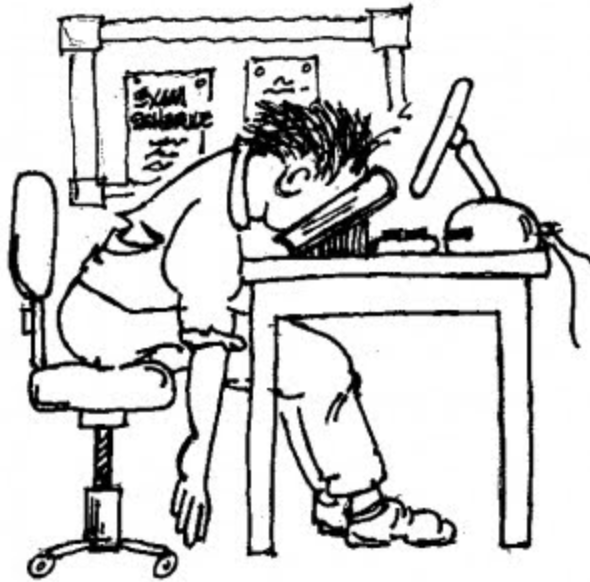 1 down, 4 more final exams to go!  I can do it!Sunday 1– 4:30 pmMonday 2:30 – 4:30 pm Tuesday 1 – 3 pmWednesday 2:30 – 4:30 pmThursday 10 am – noon Friday 2 – 4 pmSaturday 12:30 – 3:00 pm